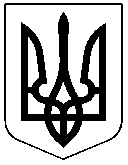 ЧЕРКАСЬКА РАЙОННА РАДАРІШЕННЯ28.12.2020 №4-3/VIIІПро Програму підтримки розвиткумісцевого самоврядування у Черкаському районі на 2021-2022  рокиВідповідно до пункту 16 частини першої статті 43 Закону України «Про місцеве самоврядування в Україні», Указу Президента України  від 30 серпня 2001 року №749/2001 «Про державну підтримку розвитку місцевого самоврядування в Україні», з метою  створення належних умов для поліпшення матеріально-технічного забезпечення місцевих рад, за погодженням постійної комісії районної ради з питань регламенту, депутатської етики, забезпечення законності, запобігання корупції та організації роботи районної ради, президії районна рада ВИРІШИЛА:Затвердити Програму підтримки розвитку місцевого самоврядування у Черкаському районі на 2021-2022 роки (далі – Програма), що додається.Рекомендувати фінансовому управлінню районної державної адміністрації передбачити видатки на фінансування завдань і заходів Програми, виходячи з можливостей бюджету.Контроль за виконанням рішення покласти на постійну комісію районної ради з питань регламенту, депутатської етики, забезпечення законності, запобігання корупції та організації роботи районної ради.Голова									О.ВАСИЛЕНКОЗАТВЕРДЖЕНОРішення районної радивід 28. 12.2020 №4-3/VIIІІ. Загальні положенняВ Україні закладено конституційні засади місцевого самоврядування, ратифіковано Європейську хартію місцевого самоврядування, схвалено Концепцію реформування місцевого самоврядування та територіальної організації влади в Україні, прийнято ряд нормативно-правових актів, які створюють правові та фінансові основи діяльності органів місцевого самоврядування. Проте, головною проблемою діяльності органів місцевого самоврядування залишається фінансова неспроможність повною мірою вирішувати питання місцевого значення.В умовах державної політики, спрямованої на децентралізацію влади та перерозподіл повноважень між органами виконавчої влади та місцевого самоврядування, актуальним стає  питання удосконалення управління на місцевому і регіональному рівнях, зміни в організації та функціонуванні органів місцевого самоврядування в нових умовах існування, удосконалення співпраці між місцевими радами всіх рівнів. Функціонування рад в нових умовах вимагає від них здійснення нових функцій, виконання принципово нових завдань, що, у свою чергу, вимагає зміцнення матеріальної та технічної бази органів місцевого самоврядування, відповідного і своєчасного інформаційного забезпечення депутатського корпусу, удосконалення кваліфікації посадових осіб органів місцевого самоврядування та депутатів.ІІ. Мета та основні завдання ПрограмиМетою та основними завданнями Програми підтримки розвитку місцевого самоврядування у Черкаському районі на 2021-2022 роки (далі – Програма) є:удосконалення правових засад місцевого самоврядування;зміцнення матеріально-фінансової основи місцевого самоврядування; створення належних умов для підвищення ефективності діяльності виконавчого апарату Черкаської районної ради;розвиток ініціативи  населення  у  вирішенні питань місцевого значення;забезпечення депутатів районної ради інформаційними матеріалами;удосконалення механізмів управління об'єктами спільної власності територіальних громад;підвищення професійного рівня депутатів, посадових осіб органів місцевого самоврядування, забезпечення підготовки кадрів для цих органів; проведення просвітницької діяльності з питань розвитку місцевого самоврядування  та розв'язання  проблем  у  цій сфері; поліпшення взаємодії органів місцевого самоврядування з органами виконавчої влади.ІІІ. Фінансове забезпечення ПрограмиФінансування заходів Програми визначається щорічно та здійснюється відповідно до законодавства за рахунок коштів державного, обласного, районного та інших місцевих бюджетів, залучення міжнародної-технічної допомоги, інших джерел, не заборонених чинним законодавством. ІV. Очікувані результати ПрограмиРеалізація визначених Програмою заходів сприятиме:удосконаленню співпраці районної ради з органами місцевого самоврядування району, органами виконавчої влади та іншими територіальними органами;покращенню матеріально-технічного забезпечення районної ради, яка представляє спільні інтереси територіальних громад району та створенню прозорої системи в прийнятті рішень органами місцевого самоврядування, підвищенню рівня довіри до місцевих рад;підвищенню кваліфікації посадових осіб органів місцевого самоврядування та депутатів місцевих рад;створенню належних умов для реалізації органами місцевого самоврядування прав та повноважень, визначених чинним законодавством України;ефективному управлінню об'єктами спільної власності територіальних громад;поінформованості населення про розвиток місцевого самоврядування та діяльність депутатів на території Черкаського району.V. Координація та контроль за виконанням ПрограмиКоординацію виконання заходів Програми здійснює виконавчий апарат Черкаської районної ради.Контроль за виконанням заходів Програми покладається на постійну комісію районної ради з питань регламенту, депутатської етики, забезпечення законності, запобігання корупції та організації роботи районної ради. Узагальнену інформацію про стан та результати виконання Програми виконавчий апарат Черкаської районної ради подає щорічно до 10 лютого року наступного за звітним періодом голові районної ради, постійній комісії районної ради з питань регламенту, депутатської етики, забезпечення законності, запобігання корупції та організації роботи районної ради.Додаток 1 до ПрограмиПАСПОРТпрограми підтримки розвитку місцевого самоврядування у Черкаському районі на 2021-2022  рокиДодаток 2 до ПрограмиНАПРЯМИ І ЗАХОДИпрограми підтримки розвитку місцевого самоврядування у Черкаському районі на 2021-2022  роки1. Ініціатор розроблення Програмирайонна рада2. Дата, номер документа
про затвердження Програми        28.12.2020 №4-/VІІІ3. Розробник Програми                           районна рада4. Відповідальний виконавець                Програми                                           Виконавчий апарат районної ради5. Учасники Програми                           Районна рада, виконавчий апарат6. Термін реалізації Програми                                   2021 – 2022 роки7. Обсяг фінансування Програми                                   в межах фінансових можливостей державного, обласного, районного та інших місцевих бюджетів, залучення міжнародної-технічної допомоги, інших джерел, не заборонених чинним законодавствомНазва напря-му діяльності (пріоритетні завдання)Зміст заходів Програми з виконання завданняВідповідаль-ні за виконанняОбсяги фінансував-няОчікуваний результат від виконання заходуЗміцнення матеріально-технічної базиПридбання канцелярських приладів та інших товаро -матеріальних цінностейВиконавчий апарат районної радиОбсяги визначають-ся щорічноПідвищення ефективності та результативності діяльності вико-навчого апарату районної радиЗміцнення матеріально-технічної базиПроведення своєчасних розрахунків за спожиті кому-нальні послуги, енергоносії та послуги зв’язкуВиконавчий апарат районної радиОбсяги визначають-ся щорічноЗабезпечення належних умов праці виконавчого апарату районної радиЗміцнення матеріально-технічної базиВидатки на транспортні послугиВиконавчий апарат районної радиОбсяги визначають-ся щорічноЕфективність роботи керівниц-тва та виконав-чого апарату районної радиЗміцнення матеріально-технічної базиВідшкодуван-ня витрат за послуги з обс-луговування приміщеньВиконавчий апарат районної радиОбсяги визначають-ся щорічноЗабезпечення належних умов праці виконавчого апарату районної радиЗміцнення матеріально-технічної базиУтримання в належному ста ні приміщення та проведення їх ремонтівВиконавчий апарат районної радиОбсяги визначають-ся щорічноЗабезпечення належних умов праці виконавчого апарату районної радиЗміцнення матеріально-технічної базиПридбання не-обхідного про грамного забез печення та вит ратних матеріа лів до комп’ю-терної та копію вальної технікиВиконавчий апарат районної радиОбсяги визначають-ся щорічноПідвищення ефективності та результативності діяльності вико-навчого апарату районної радиВидатки на оплату праціЗабезпечення своєчасної та у повному обсязі виплати заро-бітної плати працівникам відповідно до норм законодавстваВиконавчий апарат районної радиОбсяги визначаються щорічноУтримання кадрового потенціалу, здатного до генерування ідей, креативного мисленняПідвищення кваліфікації працівників виконавчого апарату та депутатів районної ради Проведення оплати за під-вищення квалі фікації праців ників в устано вах та органі-заціях різних форм власності на території УкраїниВиконавчий апарат районної ради,Депутати районної радиОбсяги визначаються щорічноЗабезпечення постійного підвищення  кваліфікаційного рівня працівниківЗабезпечення проведення електронних торгів по пере-дачі в оренду майна спільної власності те-риторіальних громадВиконавчий апарат районної радиОбсяги визначаються щорічноПідвищення ефек тивності вико рис тання майна спільної власності територіальних громад, збільшен-ня надходжень до районного бюджетуЗабезпечення технічного супроводу офіційного веб-сайту районної радиПлата за зберігання інформації, обслуговування сайтуВиконавчий апарат районної радиОбсяги визначаються щорічноПідвищення поін-формованості насе лення про розви-ток місцевого самоврядування та діяльність депутатівПроведення заходів з нагоди знаменних та ювілейних дат Придбання почесних грамот, листівок, марок тощоВиконавчий апарат районної радиОбсяги визначаються щорічноНалагодження співпраці з органа ми місцевого самоврядування, виконавчої влади та інших терто-ріальних органівВисвітлення діяльності районної ради в засобах масової інформаціїПублікації про проведення сесіїВиконавчий апарат районної радиПідвищення поін-формованості на-селення про розви ток місцевого самоврядування та діяльність депутатівЗапровадження системи електронного поіменного голосуванняПридбання меблів, програмного забезпечення та технічних засобів тощоВиконавчий апарат районної радиПідвищення ефективності роботи депутатського корпусу